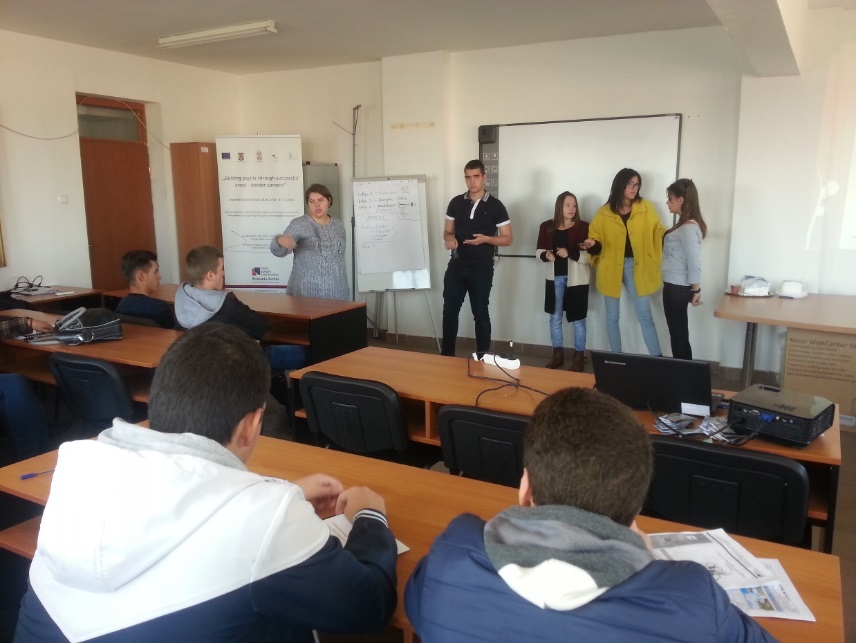 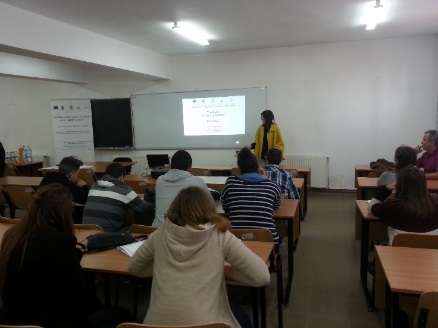 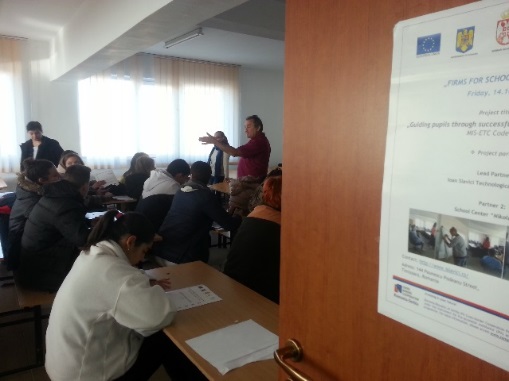 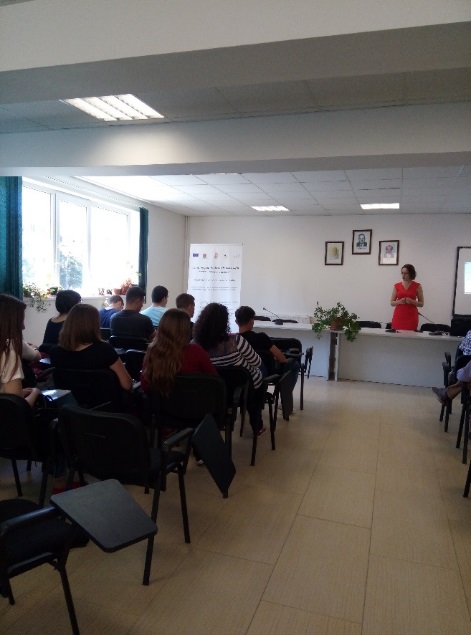 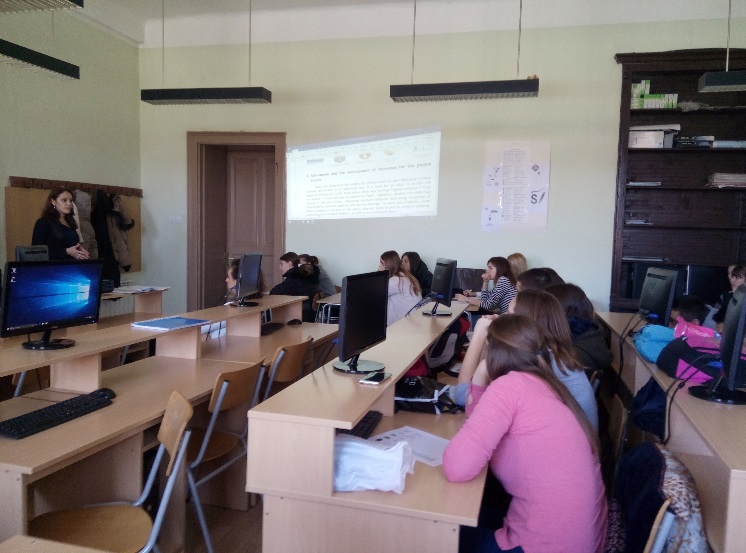 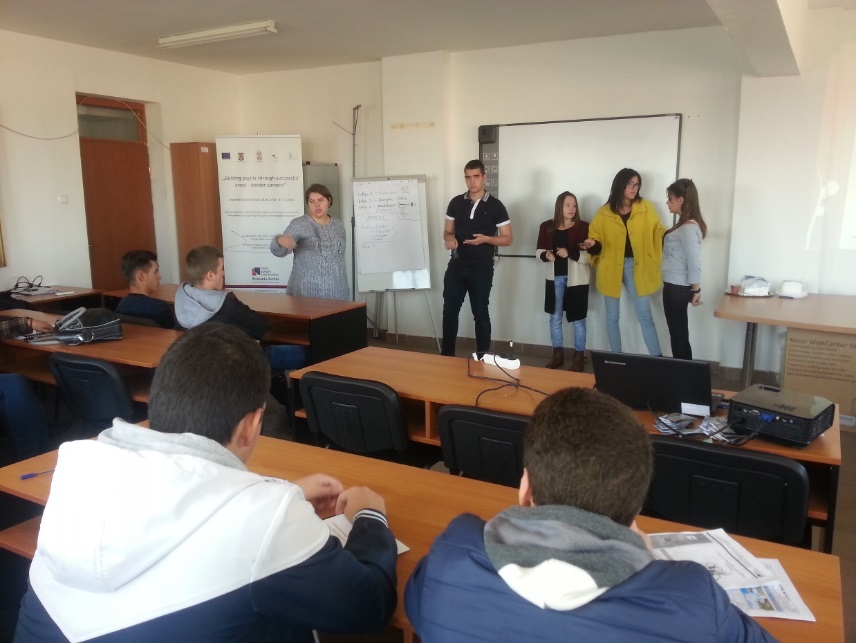 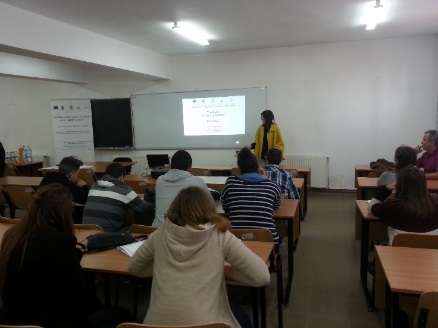 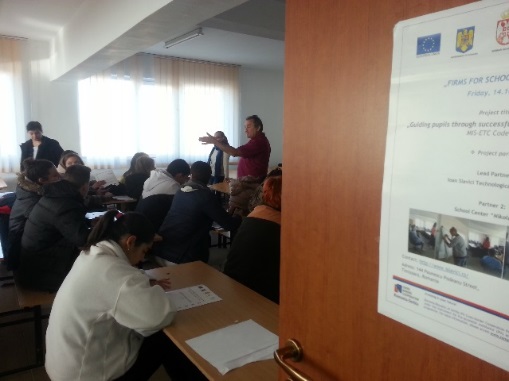 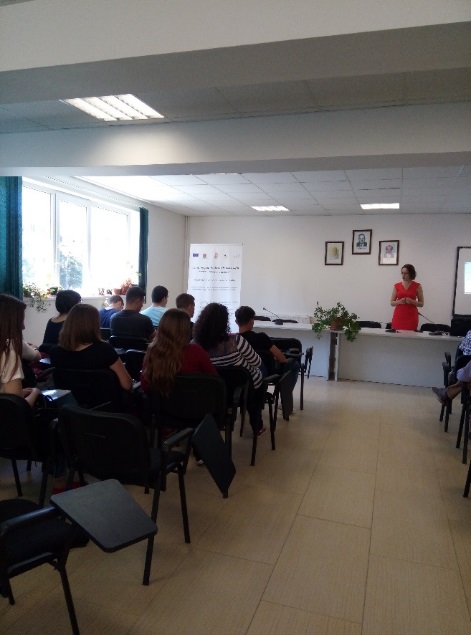 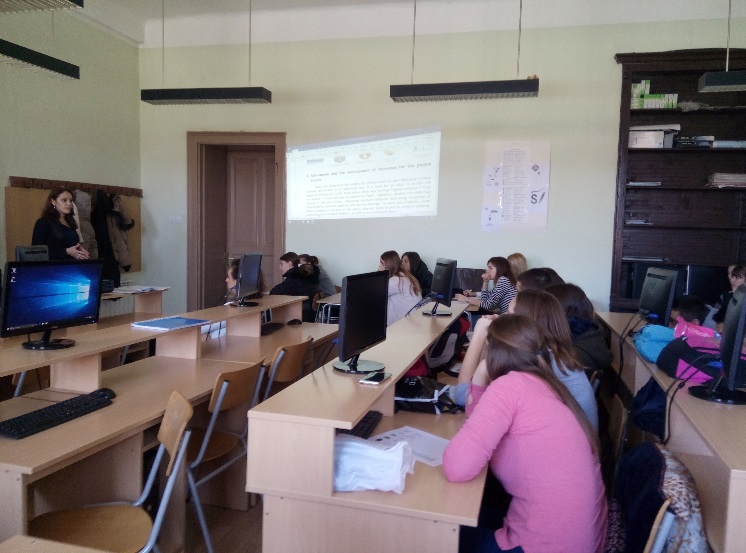 Project informationProject informationProject informationProject informationProject informationProject informationProject informationProject informationCALL FOR PROPOSALSCALL FOR PROPOSALS222222MIS-ETC:MIS-ETC:134113411341134113411341PRIORITY AXIS:PRIORITY AXIS:3. Promoting “people to people” exchanges3. Promoting “people to people” exchanges3. Promoting “people to people” exchanges3. Promoting “people to people” exchanges3. Promoting “people to people” exchanges3. Promoting “people to people” exchangesMEASURE:MEASURE:3.3 Increase educational, social cultural and sporting exchanges3.3 Increase educational, social cultural and sporting exchanges3.3 Increase educational, social cultural and sporting exchanges3.3 Increase educational, social cultural and sporting exchanges3.3 Increase educational, social cultural and sporting exchanges3.3 Increase educational, social cultural and sporting exchangesPROJECT TITLE:PROJECT TITLE:Guiding pupils through cross-border careersGuiding pupils through cross-border careersGuiding pupils through cross-border careersGuiding pupils through cross-border careersGuiding pupils through cross-border careersGuiding pupils through cross-border careersACRONYM:ACRONYM:CAREERCAREERCAREERCAREERCAREERCAREERDURATION:DURATION:26.03.2016 -31.12.201626.03.2016 -31.12.201626.03.2016 -31.12.201626.03.2016 -31.12.201626.03.2016 -31.12.201626.03.2016 -31.12.2016IPA FUNDS CONTRACTED:IPA FUNDS CONTRACTED:70.550,0070.550,0070.550,0070.550,0070.550,0070.550,00TOTAL FUNDS CONTRACTED:TOTAL FUNDS CONTRACTED:83.000,0083.000,0083.000,0083.000,0083.000,0083.000,00ABSORBTION RATE (%):ABSORBTION RATE (%):88,6188,6188,6188,6188,6188,61PROJECT OBJECTIVE(S):PROJECT OBJECTIVE(S):Create added value for the cross-border socio-economic environment by training adequate human resources.Counselling for cross-border business career at secondary education level.Formation of future cross-border managers by creating their own simulated firms in which they would have internships.Cross-border cultural harmonization as a basis for sustainable cross-border socio-economic development.Create added value for the cross-border socio-economic environment by training adequate human resources.Counselling for cross-border business career at secondary education level.Formation of future cross-border managers by creating their own simulated firms in which they would have internships.Cross-border cultural harmonization as a basis for sustainable cross-border socio-economic development.Create added value for the cross-border socio-economic environment by training adequate human resources.Counselling for cross-border business career at secondary education level.Formation of future cross-border managers by creating their own simulated firms in which they would have internships.Cross-border cultural harmonization as a basis for sustainable cross-border socio-economic development.Create added value for the cross-border socio-economic environment by training adequate human resources.Counselling for cross-border business career at secondary education level.Formation of future cross-border managers by creating their own simulated firms in which they would have internships.Cross-border cultural harmonization as a basis for sustainable cross-border socio-economic development.Create added value for the cross-border socio-economic environment by training adequate human resources.Counselling for cross-border business career at secondary education level.Formation of future cross-border managers by creating their own simulated firms in which they would have internships.Cross-border cultural harmonization as a basis for sustainable cross-border socio-economic development.Create added value for the cross-border socio-economic environment by training adequate human resources.Counselling for cross-border business career at secondary education level.Formation of future cross-border managers by creating their own simulated firms in which they would have internships.Cross-border cultural harmonization as a basis for sustainable cross-border socio-economic development.SHORT DESCRIPTION OF THE PROJECT:SHORT DESCRIPTION OF THE PROJECT:The main issue pursued in this project was the professional counselling for future cross-border economic careers before entering the actual practical period within the simulated firms.Students received career guidance hours, various tests of professional self-awareness, but at the same time participated in scientific events like conferences and workshops, aiming at stimulating the desire for knowledge, life-long learning. They have been determined by the interaction of events to continue their higher education studies and to access jobs in accordance with their educational level.The project achieved to develop a cross-border business e-platform, to provide counselling for cross-border business careers and lifelong learning, to train pupils in simulated cross-border firms, to ensure cultural harmonization for a cross-border sustainable cooperation.The project included new solutions and different original ways of satisfying target group needs. For example, practical periods in simulated and innovative start-up and spin-off firms and the creation of the specialized software for counselling and professional testing.The main issue pursued in this project was the professional counselling for future cross-border economic careers before entering the actual practical period within the simulated firms.Students received career guidance hours, various tests of professional self-awareness, but at the same time participated in scientific events like conferences and workshops, aiming at stimulating the desire for knowledge, life-long learning. They have been determined by the interaction of events to continue their higher education studies and to access jobs in accordance with their educational level.The project achieved to develop a cross-border business e-platform, to provide counselling for cross-border business careers and lifelong learning, to train pupils in simulated cross-border firms, to ensure cultural harmonization for a cross-border sustainable cooperation.The project included new solutions and different original ways of satisfying target group needs. For example, practical periods in simulated and innovative start-up and spin-off firms and the creation of the specialized software for counselling and professional testing.The main issue pursued in this project was the professional counselling for future cross-border economic careers before entering the actual practical period within the simulated firms.Students received career guidance hours, various tests of professional self-awareness, but at the same time participated in scientific events like conferences and workshops, aiming at stimulating the desire for knowledge, life-long learning. They have been determined by the interaction of events to continue their higher education studies and to access jobs in accordance with their educational level.The project achieved to develop a cross-border business e-platform, to provide counselling for cross-border business careers and lifelong learning, to train pupils in simulated cross-border firms, to ensure cultural harmonization for a cross-border sustainable cooperation.The project included new solutions and different original ways of satisfying target group needs. For example, practical periods in simulated and innovative start-up and spin-off firms and the creation of the specialized software for counselling and professional testing.The main issue pursued in this project was the professional counselling for future cross-border economic careers before entering the actual practical period within the simulated firms.Students received career guidance hours, various tests of professional self-awareness, but at the same time participated in scientific events like conferences and workshops, aiming at stimulating the desire for knowledge, life-long learning. They have been determined by the interaction of events to continue their higher education studies and to access jobs in accordance with their educational level.The project achieved to develop a cross-border business e-platform, to provide counselling for cross-border business careers and lifelong learning, to train pupils in simulated cross-border firms, to ensure cultural harmonization for a cross-border sustainable cooperation.The project included new solutions and different original ways of satisfying target group needs. For example, practical periods in simulated and innovative start-up and spin-off firms and the creation of the specialized software for counselling and professional testing.The main issue pursued in this project was the professional counselling for future cross-border economic careers before entering the actual practical period within the simulated firms.Students received career guidance hours, various tests of professional self-awareness, but at the same time participated in scientific events like conferences and workshops, aiming at stimulating the desire for knowledge, life-long learning. They have been determined by the interaction of events to continue their higher education studies and to access jobs in accordance with their educational level.The project achieved to develop a cross-border business e-platform, to provide counselling for cross-border business careers and lifelong learning, to train pupils in simulated cross-border firms, to ensure cultural harmonization for a cross-border sustainable cooperation.The project included new solutions and different original ways of satisfying target group needs. For example, practical periods in simulated and innovative start-up and spin-off firms and the creation of the specialized software for counselling and professional testing.The main issue pursued in this project was the professional counselling for future cross-border economic careers before entering the actual practical period within the simulated firms.Students received career guidance hours, various tests of professional self-awareness, but at the same time participated in scientific events like conferences and workshops, aiming at stimulating the desire for knowledge, life-long learning. They have been determined by the interaction of events to continue their higher education studies and to access jobs in accordance with their educational level.The project achieved to develop a cross-border business e-platform, to provide counselling for cross-border business careers and lifelong learning, to train pupils in simulated cross-border firms, to ensure cultural harmonization for a cross-border sustainable cooperation.The project included new solutions and different original ways of satisfying target group needs. For example, practical periods in simulated and innovative start-up and spin-off firms and the creation of the specialized software for counselling and professional testing.DEGREE OF ACHIEVEMENT OF INDICATORS: DEGREE OF ACHIEVEMENT OF INDICATORS: RESULTS ACHIEVED: RESULTS ACHIEVED: Joint actions (2 press conference, 2 conferences, 1 Caravan, 2 joint workshops, 1 local workshop, 6 joint staff meetings, 6 E – workshops, 2 job - shops).The creation and registering of 5 simulated firms.2 Competitions between pupils: „The best business plan”, „The best essay” (Lead Partner).1 database updated.Courses with pupils’ involvement.Cooperation with the NGO and local government.Organized visits to academic institutions and companies. 6 Methodologies developed in partnership.2 guides and one career manual.Joint actions (2 press conference, 2 conferences, 1 Caravan, 2 joint workshops, 1 local workshop, 6 joint staff meetings, 6 E – workshops, 2 job - shops).The creation and registering of 5 simulated firms.2 Competitions between pupils: „The best business plan”, „The best essay” (Lead Partner).1 database updated.Courses with pupils’ involvement.Cooperation with the NGO and local government.Organized visits to academic institutions and companies. 6 Methodologies developed in partnership.2 guides and one career manual.Joint actions (2 press conference, 2 conferences, 1 Caravan, 2 joint workshops, 1 local workshop, 6 joint staff meetings, 6 E – workshops, 2 job - shops).The creation and registering of 5 simulated firms.2 Competitions between pupils: „The best business plan”, „The best essay” (Lead Partner).1 database updated.Courses with pupils’ involvement.Cooperation with the NGO and local government.Organized visits to academic institutions and companies. 6 Methodologies developed in partnership.2 guides and one career manual.Joint actions (2 press conference, 2 conferences, 1 Caravan, 2 joint workshops, 1 local workshop, 6 joint staff meetings, 6 E – workshops, 2 job - shops).The creation and registering of 5 simulated firms.2 Competitions between pupils: „The best business plan”, „The best essay” (Lead Partner).1 database updated.Courses with pupils’ involvement.Cooperation with the NGO and local government.Organized visits to academic institutions and companies. 6 Methodologies developed in partnership.2 guides and one career manual.Joint actions (2 press conference, 2 conferences, 1 Caravan, 2 joint workshops, 1 local workshop, 6 joint staff meetings, 6 E – workshops, 2 job - shops).The creation and registering of 5 simulated firms.2 Competitions between pupils: „The best business plan”, „The best essay” (Lead Partner).1 database updated.Courses with pupils’ involvement.Cooperation with the NGO and local government.Organized visits to academic institutions and companies. 6 Methodologies developed in partnership.2 guides and one career manual.Joint actions (2 press conference, 2 conferences, 1 Caravan, 2 joint workshops, 1 local workshop, 6 joint staff meetings, 6 E – workshops, 2 job - shops).The creation and registering of 5 simulated firms.2 Competitions between pupils: „The best business plan”, „The best essay” (Lead Partner).1 database updated.Courses with pupils’ involvement.Cooperation with the NGO and local government.Organized visits to academic institutions and companies. 6 Methodologies developed in partnership.2 guides and one career manual.Partnership informationPartnership informationCOUNTRYCOUNTY/DISTRICTBUDGET(EURO)CONTACT DETAILSLEAD PARTNER:LEAD PARTNER:“Ioan Slavici” Secondary School“Ioan Slavici” Secondary SchoolRomaniaTimis49.800,00Timisoara, 144 Dr. A. Paunescu-Podeanu streetTel. +40720909836PARTNER 2:PARTNER 2:School Centre “Nikola Tesla”School Centre “Nikola Tesla”SerbiaSouth Banat33.200,00Vrsac, Sterijina 40-44Tel. 0038113830668